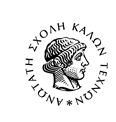 ΑΝΩΤΑΤΗ ΣΧΟΛΗ ΚΑΛΩΝ ΤΕΧΝΩΝΣΧΟΛΗ ΚΑΛΩΝ ΤΕΧΝΩΝTMHMA ΘΕΩΡΙΑΣ ΚΑΙ ΙΣΤΟΡΙΑΣ ΤΗΣ ΤΕΧΝΗΣΠΡΟΓΡΑΜΜΑ ΜΕΤΑΠΤΥΧΙΑΚΩΝ ΣΠΟΥΔΩΝ«ΘΕΩΡΙΑ ΚΑΙ ΙΣΤΟΡΙΑ ΤΗΣ ΤΕΧΝΗΣ»3ος ΚΥΚΛΟΣ ΣΠΟΥΔΩΝ (2020-2022)ΚΑΤΑΛΟΓΟΣ ΦΟΙΤΗΤΩΝ/ΤΡΙΩΝ 3ου ΚΥΚΛΟΥ ΣΠΟΥΔΩΝΑΠΟ ΤΗ ΓΡΑΜΜΑΤΕΙΑΑ/ΑΟΝΟΜΑΤΕΠΩΝΥΜΟ1.ΑΛΑΦΟΓΙΑΝΝΗΣ ΝΙΚΟΛΑΟΣ2.ΑΛΕΞΟΠΟΥΛΟΥ ΙΩΑΝΝΑ 3.ΔΙΒΑΝΗ ΒΑΪΑ4.ΖΑΧΟΥ ΜΑΡΙΑ5.ΚΑΨΑΛΗΣ ΣΠΥΡΙΔΩΝ6.ΚΟΛΙΑΡΑΚΗ ΑΙΚΑΤΕΡΙΝΗ7.ΚΟΡΑΚΙΑΝΙΤΗΣ ΠΑΝΤΑΖΗΣ8.ΚΟΥΤΡΟΜΑΝΟΥ ΛΗΔΑ9.ΜΠΑΪΛΗ ΣΠΥΡΙΔΟΥΛΑ10.ΜΠΑΝΤΑΝ ΟΛΓΑ11.ΜΠΟΤΣΑΡΗ ΜΥΡΤΩ12.ΠΑΠΠΑ ΑΛΕΞΙΑ13.ΣΠΥΡΕΛΛΗ ΒΑΣΙΛΙΚΗ14.ΦΤΟΥΛΗ ΑΛΕΞΑΝΔΡΑ-ΑΝΑΣΤΑΣΙΑ15.ΧΑΣΙΩΤΗ ΜΑΡΙΑ